March/26th/2012.From: The Eastern Development organization (TEDO)           Samia Bugwe Church of Uganda; P.o.Box 161, Busia (u).To     : Global hand          Dear Sir /madam;                              Re; Application for Donations of grantI wish to introduce to you The Eastern Development Organization (TEDO) a community based organization operating in Bunyadeti, Buhehe Sub County in Busia district from Eastern Uganda.The organization was formed in 2011 to address community based challenges and improve on people’s welfare. The organization is fully registered with the district authorities and is operating under certificate no.( CDS/343/011/012)Notable among the organization’s objectives are:-To provide vocational skills training to the orphans of HIV/AIDS, school drop-outs, youth and other vulnerable groups (disabled ) in Electrical installations, plumbing and pipe fitting , carpentry and joinery, welding and metal fabrications, hair dressing, coblery, Brick laying and concrete practice, tailoring and knitting, Motor  vehicle mechanics, computer training.To provide clean and safe water and proper hygiene practices to the local communities (drilling boreholes, shallow wells digging and springs protections.To provide instant humanitarian aid to the victims of natural disasters like floods, land slides, earthquakes and drought. we are requesting you   for a grant   which will help us implement some of our project objectives.And attached are constitution and estimate budget for one year; we need your guidance and help. My GOD BLESS YOU .We appreciate in advance for your kind consideration towards our applicationWith pleasure to hear from your office.Yours faithfully,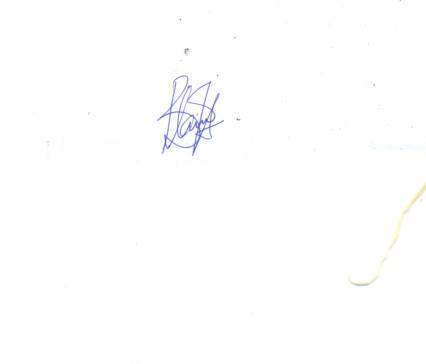 Barasa Lawrence, Director Tedo(Tel: +256 703 968041)   